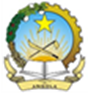 Mission Permanente de la République d’AngolaGenève37th UPR – MYANMAR Déclaration de l’Angola 25 janvier 2021 09h00-12h301mn – 103/112Madame la Présidente,  L’Angola salue la participation de la délégation du Myanmar à ce 3eme cycle de l’EPU et la remercie pour la présentation de son rapport national. Tout en prenant note des nombreux défis auxquels les autorités nationales sont confrontées, dans un esprit constructif, l'Angola formule les recommandations suivantes : Mettre pleinement en œuvre le Plan Stratégique National pour la Promotion de la Femme 2013-2022; conformément à l’ODS 5,1,Prendre des mesures spécifiques pour améliorer les services de soutien aux victimes de violences basées sur le genre dans les zones rurales, conformément à l’ODS 5.2,  Renforcer les mesures visant à améliorer la sécurité alimentaire, conformément à l’ODS n°2.1. L’Angola souhaite plein de succès au Myanmar pour son examen.  Je vous remercie Madame la Présidente